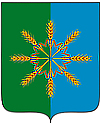 Администрация  Новозыбковского  районаП О С Т А Н О В Л Е Н И Еот 27 мая 2016 года                                                                                                                                 № 327г. НовозыбковОб утверждении административногорегламента предоставления муниципальной услуги «Организация предоставлениядополнительного образования обучающимсяНовозыбковского района»	В соответствии с Федеральным законом от 29 декабря 2012 года №273-ФЗ «Об образовании в Российской Федерации», Федеральным законом от 27 июля 2010 года       №210-ФЗ «Об организации предоставления государственных и муниципальных услуг» и в целях повышения качества предоставления и доступности дополнительного образования  	ПОСТАНОВЛЯЮ:	1. Утвердить прилагаемую новую редакцию административного регламента предоставления муниципальной услуги «Организация предоставления дополнительного образования обучающимся Новозыбковского района».           2. Признать утратившим силу постановление администрации Новозыбковского района от 18 октября 2010 года №383 «Об утверждении административного регламента по предоставлению муниципальной услуги «Организация предоставления дополнительного образования обучающимся Новозыбковского муниципального района».           3. Признать утратившим силу постановление администрации Новозыбковского района от 06 декабря 2012 года №416 «О внесении изменений в административный регламент по предоставлению муниципальной услуги «Организация предоставления дополнительного образования обучающимся Новозыбковского муниципального района».           4. Разместить настоящее постановление на официальном сайте администрации Новозыбковского района в сети Интернет.	5. Контроль за исполнением данного постановления возложить на начальника районного отдела образования Е.В. Дюкорева. Глава администрации района							В.А. Шинкоренко							Е.Б. М.В. Сазоненко 3-09-25 УТВЕРЖДЁН		Постановлением администрацииНовозыбковского  районаот 27 мая 2016 года № 327       Административный регламентпредоставления муниципальной услуги«Организация предоставления дополнительного образования обучающимся Новозыбковского района»Раздел I. Общие положенияИнформация о порядке предоставления муниципальной услуги доводится до сведения получателей услуги следующими способами:– на официальном сайте отдела образования;– на официальных сайтах учреждений;– на информационных стендах в учреждениях;– с помощью средств телефонной связи или электронной почты;– при личном обращении;– в письменной форме на основании письменного обращения.Информация о предоставлении муниципальной услуги предоставляется бесплатно.Информирование (консультирование) осуществляется по следующим вопросам:– местонахождение учреждения, предоставляющего муниципальную услугу, график его работы; – порядок личного приема;– перечень документов, необходимых для получения муниципальной услуги;– порядок и способы получения необходимых для заполнения бланков, документов;– процедура предоставления муниципальной услуги;– срок предоставления муниципальной услуги;– обоснования для отказа в предоставлении муниципальной услуги;– порядок обжалования решений, действий или бездействия должностных лиц,ответственных за предоставление муниципальной услуги.Основными требованиями при информировании (консультировании) являются:– достоверность и полнота предоставляемой информации; – четкость изложения информации;– удобство и доступность предоставляемой информации;– оперативность предоставления информации;– актуальность и своевременность предоставляемой информации.Информирование	получателей муниципальной услуги, их родителей (законных представителей) осуществляется должностными лицами муниципальных учреждений дополнительного образования Новозыбковского района (далее по тексту – учреждения (е)) при личном обращении, по телефону или письменно, включая электронную почту. Время ожидания в очереди для получения информации не должно превышать 30 минут.При ответе на телефонные звонки должностное лицо, осуществляющее прием граждан и информирование, должно назвать фамилию, имя, отчество, занимаемую должность. При устном обращении получателя муниципальной услуги, его родителей (законных представителей) (по телефону или лично) должностные лица, осуществляющие прием граждан и информирование, дают ответ самостоятельно.Индивидуальное устное информирование каждого заинтересованного лица должностное лицо осуществляет не более 10 минут.Продолжительность приема у должностного лица, осуществляющего прием граждан, не должна превышать 10 минут.Должностные лица, осуществляющие прием и информирование, должны корректно и внимательно относиться к заинтересованным лицам, не унижая их чести и достоинства, соблюдать этику делового общения. Все обращения рассматриваются в порядке, установленном Федеральным законом от 02.05.2006 года № 59-ФЗ «О порядке рассмотрения обращений граждан Российской Федерации».1.3.Учреждения осуществляют информирование о предоставлении муниципальной услуги посредством публикации информационных материалов, путем оформления информационных стендов, расположенных в зданиях, где непосредственно осуществляется предоставление муниципальной услуги.На стендах размещается организационно-распорядительная и тематическая информация. К организационно-распорядительной информации, размещаемой на стенде, относится следующая обязательная информация: – режим работы учреждения;– номера кабинетов, где осуществляется прием и информирование заявителей, фамилии, имена, отчества и должности сотрудников, осуществляющих прием и информирование заинтересованных лиц; – номера телефонов, адрес электронной почты учреждения.1.4. К тематической информации, размещаемой на стенде, относится следующая обязательная информация:– реквизиты нормативных правовых актов, содержащих нормы, регулирующие предоставление муниципальной услуги, и их отдельные положения; – перечень необходимых для предоставления муниципальной услуги документов и требования к ним; – настоящий административный регламент.1.5. Информация, представленная при проведении консультации, не является основанием для принятия решения, совершения действия (бездействия) уполномоченными органами при осуществлении предоставления муниципальной услуги.Раздел II. Стандарт предоставления муниципальной услугиНаименование	муниципальной услуги: «Организация предоставления дополнительного образования обучающимся Новозыбковского района» (далее – муниципальная услуга).Наименованиеоргана, предоставляющего данную муниципальную услугу.Предоставление муниципальной услуги осуществляется учреждениями согласно приложению №1 к административному регламенту.Отдел образования обеспечивает организационно-методическое руководство деятельностью учреждений по предоставлению муниципальной услуги.Сведения о местонахождении отдела образования: 243020, г. Новозыбков, ул. Ленина, д.1 контактный телефон: 3-35-91, 3-09-25.Адрес электронной почты:edu-nov@online.debryansk.ruИнтернет-адрес: http://www.novpoo.narod.ru/          График (режим) работы отдела образования: понедельник-четверг: 8-30 – 17-45; пятница: 8-30 – 16-30; перерыв на обед: 13-00 – 14-00; суббота, воскресенье – выходные дни.В предпраздничные дни продолжительность времени работы сокращается на 1 час.Прием посетителей осуществляется ежедневно в рабочее время.Описание результата предоставления муниципальной услуги.Конечным результатом предоставления муниципальной услуги является приказ о зачислении ребенка в учреждение и организация его обучения по одной или нескольким дополнительным общеобразовательным программам различной направленности.Срок	предоставления муниципальной услуги.Предоставление муниципальной услуги осуществляется с момента приема получателя муниципальной услуги в учреждение и до окончания обучения в соответствии с реализуемыми образовательными программами дополнительного образования (в соответствии с лицензией на дополнительные образовательные услуги).Учреждение организует работу с получателями муниципальной услуги в течение всего календарного года, включая каникулярное время.Срок непосредственного предоставления услуги (обучения) начинается с момента зачисления ребенка в объединение учреждения, выбранное заявителями услуги, и продолжается в течение срока реализации дополнительной общеобразовательной программы.Расписание занятий составляется для создания наиболее благоприятного режима труда и отдыха детей администрацией учреждения по представлению педагогических работников с учетом пожеланий родителей или законных представителей, возрастных особенностей детей и установленных санитарно- гигиенических норм.Продолжительность занятий устанавливается локальным нормативным актом учреждения, реализующего дополнительные общеобразовательные программы различной направленности. Рекомендуемая кратность занятий в неделю и их продолжительность устанавливается в соответствии с санитарно- гигиеническими нормами.При изменении расписания занятий получатель муниципальной услуги, его родители или его законный представитель должны быть поставлены в известность в течение 3 суток.2.4. Перечень	нормативных правовых актов, регулирующих отношения, возникающие в связи с предоставлением муниципальной услуги: – Конституция Российской Федерации;– Гражданский кодекс Российской Федерации;– Бюджетный кодекс Российской Федерации;– Федеральный закон от 12.01.1996 года № 7-ФЗ «О некоммерческих организациях»;– Федеральный закон от 27.07.2010 года № 210-ФЗ «Об организации предоставления государственных и муниципальных услуг»;– Федеральный закон от 06.10.2003 года № 131-ФЗ «Об общих принципах организации местного самоуправления в Российской Федерации»;– Федеральный закон от 29.12.2012 года № 273-Ф3 «Об образовании в Российской Федерации»;– Федеральный закон от 24.07.1998 года № 124-ФЗ «Об основных гарантиях прав ребенка в Российской Федерации»;– Закон Российской Федерации от 07.02.1992 года № 2300-1 «О защите прав потребителей»;– Федеральный закон от 02.05.2006 года № 59-ФЗ «О порядке рассмотрения обращений граждан Российской Федерации»;– Федеральный закон от 24.06.1999 года № 120-ФЗ «Об основах системы профилактики безнадзорности и правонарушений несовершеннолетних»;– Федеральный закон от 26.12.2008 года № 294-ФЗ «О защите прав юридических лиц и индивидуальных предпринимателей при осуществлении государственного контроля (надзора) и муниципального контроля»;– Федеральный закон от 27.07.2006 года № 152-ФЗ «О персональных данных»;– Приказ Министерства образования и науки Российской Федерации от 29.08.2013 года № 1008 «Об утверждении Порядка организации и осуществления образовательной деятельности по дополнительным общеобразовательным программам»;– Постановление главного государственного санитарного врача Российской Федерации от 04.07.2014 года № 41 «Об утверждении СанПиН 2.4.4.3172-14 "Санитарно-эпидемиологические требования к устройству, содержанию и организации режима работы образовательных организаций дополнительного образования детей";– Распоряжение Правительства РФ от 04.09.2014 года № 1726-р «Об утверждении Концепции развития дополнительного образования детей»; – Закон Брянской области от 08.08.2013 года № 62-3 «Об образовании в Брянской области».Исчерпывающий	перечень документов, необходимых для предоставления муниципальной услуги, подлежащих представлению заявителем в учреждение с соблюдением требований законодательства Российской Федерации о защите персональных данных:– заявление родителей (законных представителей) о предоставлении муниципальной услуги по форме согласно приложению № 2 к административному регламенту;– медицинская справка о состоянии здоровья получателя муниципальной услуги, подтверждающая отсутствие противопоказаний для занятия в детских объединениях в области физической культуры и спорта.Исчерпывающий	перечень оснований для отказа в предоставлении муниципальной услуги:– отсутствие свободных мест в избранном объединении учреждения;– наличие медицинских противопоказаний для получения муниципальной услуги.2.7. Исчерпывающий перечень оснований для отказа в приеме документов, необходимых для предоставления муниципальной услуги, не предусмотрен.2.8. Основаниями для приостановления муниципальной услуги являются: – заявление родителей (законных представителей) получателя муниципальной услуги;– наличие медицинских противопоказаний.Муниципальная услуга предоставляется бесплатно.Максимальный срок ожидания в очереди при подаче запроса о предоставлении муниципальной услуги и при получении результата предоставления муниципальной услуги.Максимальный срок ожидания в очереди при подаче заявления о предоставлении муниципальной услуги зависит от количества заявителей, но не может быть более 15 минут.Срок	регистрации заявления заявителя о предоставлении муниципальной услуги составляет 1 рабочий день.Требования	к помещениям, в которых предоставляется муниципальная услуга.Учреждения размещаются в доступных территориально для населения зданиях и помещениях.Здание, в котором располагается учреждение и предоставляется муниципальная услуга, оборудовано информационной табличкой (вывеской), содержащей информацию об учреждении, в том числе его месте нахождения.Учреждениеобеспечивает соответствие помещений, в которых осуществляется прием граждан и предоставление муниципальной услуги, нормам и правилам пожарной безопасности, наличие системы пожарной сигнализации, первичного оборудования для пожаротушения, а также гардероба или специально отведенного под гардероб помещения в осенне-зимний период.Учреждениеобеспечивает соответствие помещений, в которых осуществляется прием граждан и предоставление муниципальной услуги, санитарно-эпидемиологическим правилам и иным требованиям действующего законодательства. Помещения должны быть оснащены телефонной связью.Помещения, в которых осуществляется образовательный процесс, должны соответствовать лицензионным нормативам и требованиям к материально- техническому обеспечению образовательного процесса, подтвержденным лицензией на право ведения образовательной деятельности.Места для заполнения документов должны быть оборудованы стульями, столами и обеспечиваться образцами заполнения документов, бланками заявлений и канцелярскими принадлежностями, необходимыми информационными материалами.Кабинеты, в которых осуществляется прием заявителей, должны быть оборудованы вывесками с указанием номера кабинета.Информация о порядке предоставления муниципальной услуги размещается на информационном стенде учреждения.2.14.Показатели доступности и качества муниципальной услуги. Показателями доступности и качества муниципальной услуги являются: – простота и ясность изложения информационных документов; – уровень квалификации профессиональной подготовки работников, осуществляющих оказание муниципальной услуги; – высокая культура обслуживания заявителей;– строгое соблюдение сроков предоставления муниципальной услуги и другихтребований настоящего административного регламента;– отсутствие обоснованных жалоб на предоставление муниципальной услуги.Раздел III. Состав, последовательность и сроки выполнения административных процедур, требования к порядку их выполненияПредоставление	муниципальной услуги включает в себя следующие административные процедуры:– прием и регистрация заявления о предоставлении муниципальной услуги; – принятие решения об удовлетворении заявления о предоставлении муниципальной услуги или об отказе в удовлетворении;– издание приказа о зачислении получателя муниципальной услуги в учреждение;– непосредственное предоставление муниципальной услуги.Прием	и регистрация заявления о предоставлении муниципальной услуги.Основанием для начала административной процедуры является обращение заявителя в учреждение с заявлением и другими документами, предусмотренными административным регламентом.Работник учреждения, ответственный за прием и регистрацию заявлений о предоставлении муниципальной услуги:– устанавливает личность заявителя путем проверки документа, удостоверяющего личность, и (или) документов, подтверждающих полномочия законного представителя, а также документов, удостоверяющих личность ребенка; – проверяет правильность заполнения заявления и наличие всех необходимых документов или помогает заявителю написать заявление при отсутствии у заявителя заполненного заявления или неправильном его заполнении; – знакомит родителей (законных представителей) с уставом учреждения, лицензией на право ведения образовательной деятельности, настоящим административным регламентом, правилами внутреннего распорядка учреждения и другими документами, регламентирующими организацию образовательного процесса;– регистрирует заявление и приложенные к нему документы в журнале регистрации заявлений.Срок выполнения вышеуказанных процедур не более 15 минут;– формирует пакет документов и передает руководителю учреждения для принятия решения о зачислении ребенка в учреждение дополнительного образования детей или подготовки сообщения об отказе в зачислении.Срок выполнения данной процедуры – 1 рабочий день.Принятие	решения об удовлетворении заявления о предоставлении муниципальной услуги или об отказе в удовлетворении.Основанием для начала административной процедуры является получение руководителем учреждения пакета документов, сформированного работником учреждения, ответственным за прием и регистрацию заявлений о предоставлении муниципальной услуги.Руководитель учреждения проверяет наличие всех необходимых для получения муниципальной услуги документов, свободных мест в учреждении. В случае отсутствия оснований для отказа в предоставлении муниципальной услуги принимает решение о зачислении получателя муниципальной услуги в число учащихся учреждения.В случае наличия оснований для отказа в предоставлении муниципальной услуги, предусмотренных п. 2.7 настоящего административного регламента, заявителю в течение 3 рабочих дней со дня принятия такого решения направляется уведомление об отказе в предоставлении муниципальной услуги. В уведомлении заявителю указываются причины, послужившие основанием для принятия решения об отказе в предоставлении муниципальной услуги.В случае отсутствия оснований для отказа в предоставлении муниципальной услуги специалист, ответственный за делопроизводство в учреждении, готовит проект приказа о зачислении, содержащий список имен и фамилий детей заявителей, принятых к зачислению.Издание	приказа о зачислении получателя муниципальной услуги в учреждение.Основанием для начала административной процедуры является передача проекта приказа о зачислении на рассмотрение и подпись руководителю учреждения. После подписания приказа копия приказа о зачислении, содержащего список имен и фамилий детей заявителей, принятых к зачислению, размещается на информационном стенде в течение 1 рабочего со дня подписания. Ежегодно не позднее 15 октября руководитель учреждения издает приказ о зачислении учащихся в учреждение на текущий учебный год.В случае наличия свободных мест в учреждении прием документов и зачисление получателей муниципальной услуги могут производиться в течение всего учебного года в соответствии с уставом учреждения.Для поступивших в учреждение детей в течение учебного года приказ издается не позднее 3 рабочих дней после подачи необходимого пакета документов.Непосредственное предоставление муниципальной услуги осуществляется на основе учебных планов по общеобразовательным программам различных направленностей, заявленным в лицензии на право ведения образовательной деятельности.Осуществление образовательного процесса строится на основе добровольного выбора родителями (законными представителями) общеобразовательной программы.Учреждение путем целенаправленной организации образовательного процесса, выбора форм, методов и технологий обучения создает необходимые условия получателям муниципальной услуги для освоения дополнительных общеобразовательных программ.Обучение осуществляется в следующих формах: учебные занятия, лекции, беседы, экскурсии, учебно-тренировочные занятия, участие в соревнованиях, конкурсах, выставках, концертах, фестивалях и т.д.Организация образовательного процесса осуществляется в соответствии с дополнительными общеобразовательными программами и расписаниями занятий.Образовательная программа учреждения содержит сведения о реализуемых дополнительных общеобразовательных программах, количестве часов учебных занятий, сроках начала и окончания обучения, запланированном количестве получателей муниципальной услуги, формах проведения промежуточной, итоговой аттестации.Учреждение может организовывать и проводить массовые мероприятия, создавать необходимые условия для совместного труда и (или) отдыха детей, родителей (законных представителей).Для учащихся с ограниченными возможностями здоровья, детей-инвалидов учреждения организуют образовательный процесс по дополнительным общеобразовательным программам с учетом особенностей психофизического развития, указанных категорий обучающихся.Педагогический совет учреждения осуществляет работу, направленную на совершенствование образовательного процесса, программ, форм и методов обучения, мастерства педагогов дополнительного образования.Срок непосредственного предоставления муниципальной услуги определяется сроками реализации дополнительных общеобразовательных программ в учреждении.Результатом получения муниципальной услуги является освоение получателем дополнительных общеобразовательных программ.3.6.Проведение итоговой аттестации по освоению дополнительных общеобразовательных программ в учреждении дополнительного образования не является обязательным.При этом учреждения, осуществляющие образовательную деятельность, вправе выдавать лицам, освоившим общеобразовательные программы, документы об обучении по образцу и в порядке, которые установлены этими учреждениями самостоятельно.Основанием для начала административной процедуры является освоение обучающимися образовательной программы.Результатом административной процедуры является объективная оценка знаний, умений и навыков, полученных в результате освоения дополнительной общеобразовательной программы.Должностным лицом, ответственным за исполнение данного административного действия, является руководитель учреждения.Раздел IV.Порядок и формы контроля за исполнением административного регламента по предоставлению муниципальной услугиКонтроль	за соблюдением последовательности действий, определенных административными процедурами по предоставлению муниципальной услуги, принятием решений должностными лицами по исполнению требований настоящего административного регламента осуществляется отделом образования и руководителем учреждения.По требованию отдела образования и руководителя учреждения должностное лицо, ответственное за предоставление муниципальной услуги, обязано представить отчеты и справки о предоставлении муниципальной услуги.Текущий	контроль за соблюдением последовательности и своевременности действий в рамках административных процедур, определенных настоящим административным регламентом, осуществляет должностное лицо, ответственное за предоставление муниципальной услуги, в соответствии со своей должностной инструкцией.Текущий контроль за соблюдением уполномоченным лицом последовательности действий, определенных административными процедурами по предоставлению муниципальной услуги, осуществляется руководителями учреждений и их заместителями в плановом порядке, а также должностными лицами отдела образования, ответственными за организацию работы по предоставлению муниципальной услуги, при выборочных проверках.Текущий контроль осуществляется путем проведения проверок соблюдения и исполнения должностными лицами учреждения положений действующего законодательства по предоставлению муниципальной услуги и настоящего регламента.Текущий контроль может быть плановым (осуществляться на основании планов работы отдела образования, учреждений) и внеплановым. При проверке могут рассматриваться все вопросы, связанные с предоставлением муниципальной услуги (комплексные проверки), или вопросы, связанные с исполнением отдельных административных процедур (тематические проверки). Проверка также может проводиться по конкретному обращению.Периодичность проведения плановых проверок устанавливается в планах работы на год.Внеплановые проверки могут проводиться по обращению заявителей. Решение о проведении внеплановой проверки принимает начальник отдела образования.В ходе плановых и внеплановых проверок должностными лицами проверяется:– знание требований настоящего административного регламента, нормативных правовых актов, устанавливающих требования к предоставлению муниципальной услуги;– соблюдение сроков и последовательности исполнения административных процедур, установленных настоящим административным регламентом; – правильность и своевременность информирования заявителей об изменении административных процедур, предусмотренных настоящим административным регламентом;– определение сроков устранения нарушений и недостатков, выявленных в ходе предыдущих проверок.Результаты проверки оформляются в виде приказа (справки или акта), в котором отмечаются выявленные недостатки и указываются предложения по их устранению.4.3.Общественный контроль за исполнением муниципальной услуги может осуществляться в соответствии с действующим законодательством Российской Федерации.Должностные лица, виновные в неисполнении или ненадлежащем исполнении требований настоящего административного регламента, привлекаются к дисциплинарной ответственности, а также несут гражданско-правовую, административную и уголовную ответственность в порядке, установленном действующим законодательством Российской Федерации.Персональная ответственность должностных лиц закрепляется в их должностных инструкциях.Раздел V. Досудебное (внесудебное) обжалование заявителем решений и действий (бездействия) должностных лиц, участвующих в предоставлении муниципальной услуги5.1.Заявители имеют право на досудебное (внесудебное) обжалование действий (бездействия) и решений, принятых (осуществляемых) должностными лицами, участвующими в предоставлении муниципальной услуги.Заявитель может обратиться с жалобой, в том числе в следующих случаях:нарушения срока регистрации запроса заявителя о предоставлении муниципальной услуги;нарушения срока предоставления муниципальной услуги;требования у заявителя документов, не предусмотренных нормативными правовыми актами Российской Федерации, нормативными правовыми актами субъекта Российской Федерации, муниципальными правовыми актами для предоставления муниципальной услуги;отказа	в предоставлении муниципальной услуги, если основания отказа не предусмотрены нормативными правовыми актами Российской Федерации, нормативными правовыми актами субъекта Российской Федерации, муниципальными правовыми актами;требования	с заявителя при предоставлении муниципальной услуги платы, не предусмотренной нормативными правовыми актами Российской Федерации, нормативными правовыми актами субъекта Российской Федерации, муниципальными правовыми актами;Досудебное обжалование осуществляется в административном порядке путем направления заявителем жалобы на решения, действия (бездействие) должностных лиц, ответственных за предоставление муниципальной услуги, в адрес отдела образования, руководителя учреждения путем обращения лично, по телефону, письменного обращения на бумажном носителе, в электронной форме.Жалоба	заявителя в обязательном порядке должна содержать:1)наименование учреждения, предоставляющего муниципальную услугу, либо должностного лица учреждения, предоставляющего муниципальную услугу, или должностного лица отдела образования, решения и действия (бездействие) которых обжалуются;наименование,	сведения о месте нахождения заявителя – юридического лица, фамилия, имя, отчество (последнее при наличии), сведения о месте жительства заявителя – физического лица, а также номер контактного телефона, адрес электронной почты (при наличии) и почтовый адрес, по которым должен быть направлен ответ заявителю;сведения	об обжалуемых решениях и действиях (бездействии) органа, предоставляющего муниципальную услугу, должностного лица учреждения, предоставляющего муниципальную услугу, либо должностного лица отдела образования;доводы,	на основании которых заявитель не согласен с решением и действием (бездействием) учреждения, предоставляющего муниципальную услугу, должностного лица учреждения, предоставляющего муниципальную услугу, либо должностного лица отдела образования. Заявителем могут быть представлены документы (при наличии), подтверждающие доводы заявителя, либо их копии.Жалоба	заявителя подлежит рассмотрению в течение 15 рабочих дней со дня ее регистрации.Если в жалобе (претензии) содержатся сведения о подготавливаемом, совершаемом или совершенном противоправном деянии, а также о лице, его подготавливающем, совершающем или совершившем, жалоба (претензия) подлежит направлению в государственный орган в соответствии с его компетенцией, о чем заявитель уведомляется в течение 7 рабочих дней со дня ее регистрации.Исчерпывающий	перечень оснований для приостановления рассмотрения жалобы (претензии) и случаев, в которых ответ на жалобу (претензию) не дается.Основания для приостановления рассмотрения жалобы (претензии) отсутствуют.Ответ на жалобу (претензию) не дается в случаях: если текст письменной жалобы (претензии) не поддается прочтению, ответ на жалобу (претензию) не дается, она не подлежит направлению на рассмотрение, о чем в течение семи дней со дня регистрации жалобы (претензии) сообщается заявителю, направившему обращение, если фамилия и почтовый адрес отправителя поддаются прочтению; в случае отсутствия в жалобе (претензии) почтового адреса и фамилии заявителя, направившего обращение, по которому должен быть направлен ответ, ответ на жалобу (претензию) не дается; если в жалобе (претензии) содержатся нецензурные либо оскорбительные выражения, угрозы жизни, здоровью и имуществу должностного лица, а также членов его семьи, то должностное лицо, уполномоченное на рассмотрение жалобы, вправе оставить обращение без ответа по существу поставленных в нем вопросов и сообщить лицу, направившему обращение, о недопустимости злоупотребления правом.В случае если причины, по которым ответ на жалобу (претензию) не мог быть дан, впоследствии были устранены, заявитель вправе повторно направить жалобу (претензию).По результатам рассмотрения жалобы принимается одно из следующих решений:об удовлетворении жалобы, в том числе в форме отмены принятого решения;об отказе в удовлетворении жалобы.Если	в результате рассмотрения жалоба признана обоснованной, принимаются меры, направленные на восстановление или защиту нарушенных прав, свобод и законных интересов заявителя.Непозднее дня, следующего за днем принятия решения, заявителю в письменной форме или по желанию заявителя в электронной форме направляется мотивированный ответ о результатах рассмотрения жалобы.Приложение №1 к административному регламенту предоставления муниципальной услуги «Организация предоставления дополнительного образования обучающимсяНовозыбковского района»СВЕДЕНИЯо месте нахождения, контактном телефоне и адресе Учреждения Приложение №2к административному регламенту предоставления муниципальной услуги «Организация предоставления дополнительного образования обучающимся Новозыбковского района»Заявление родителей (законных представителей)о приеме ребёнка в Учреждение		 Директору__________________________________                           (наименование учреждения)__________________________________(Фамилия И.О.)  Родителя                                                                        ___________________________________      (Фамилия Имя Отчество)  					Место регистрации:________________________                                                                       _________________________________________Телефон: ________________________________Документ, удостоверяющий личность:________					_________________________________________              (наименование документа, серия номер)Выдан _______________________________З А Я В Л Е Н И ЕПрошу принять моего ребенка (сына, дочь)____________________________________________________________(фамилия, имя, отчество)_________________________________________________________________________________________________(дата рождения, место проживания)_______________________________________в ________________________________________________________                            (наименование учреждения)_______________________________________________________________________________________________________________________________________________________К заявлению прилагаю следующие документы:	– медицинское заключение о состоянии здоровья ребенка установленного образца при приеме в физкультурно-спортивные объединения;	– копия свидетельства о рождении ребенка;С Уставом учреждения и документами, регламентирующими организацию образовательного процесса ознакомлен(а) и согласен(а).Согласен(а) на обработку персональных данных в соответствии с действующим законодательством Российской Федерации.__________________                                                     «____»_______________20____года.                     (подпись)                                                                          № п\пНаименование Учреждения Почтовый адрес, контактный телефон, почта, сайт1.Муниципальное бюджетное учреждение дополнительного образования «Новозыбковская районная станция юных техников»243020, Российская Федерация, Брянская область, г.Новозыбков, ул.Ленина, д.1Телефон: 8(48343) 3-09-25Электронная почта: cool.sut-nov@yandex,ruСайт: www.sut-nov.jimdo.com